09.04.20Литературное чтениеТема.Э.Успенский «Чебурашка»Ход урока1. Рассказ о жизни и деятельности Э.Н. Успенского.Эдуард Николаевич Успенский родился 22 декабря 1937 года в городе Егорьевске Московской области. В 1961 г. он окончил Московский авиационный институт, а затем 3 года проработал инженером. Но, еще учась в вузе, Успенский начал печататься. Он писал стихи и прозу. Его первый поэтический сборник “Смешной слоненок” увидел свет в 1965 г., а в 1966 г. была опубликована сказка “Крокодил Гена и его друзья”, которая принесла Успенскому громкую славу. С тех пор Успенский написал много стихотворений, веселых, озорных, во многом поучительных. А циклы его произведений о Крокодиле Гене и Чебурашке, о событиях в Простоквашино, о Вере и Анфисе послужили основой для создания мультфильмов, которые дети смотрят с большим интересом.2.Чтение сказки «Чебурашка» с.139-142 учебника3.Составить план рассказа,используя вопросы на с.142,144.Д/з  пересказать сказку о Ч ебурашке09.04.20Русский языкТема.Что такое имя прилагательное?Ход урока1.Вставьте слоги ЖИ и ШИ,чтобы получились слова.Дру..на,ма..на,пру..на,ти..на.2.Работа по учебнику:  А)с.86,упр.148(устное выполнение)Прочитайте слова тётушки Совы-Что обозначают слова?  Б)Списать упр.149,с.86-87,упр.151,с.87Д/з  с.87,упр.150.09.04.20ТехнологияТема.Какие бывают нитки?Как они используются?Птичка из помпона.Ход урока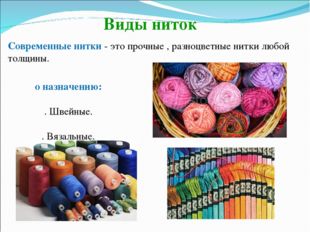  По назначению: 1. Швейные. 2. Вязальные. 3. Вышивальные. 4. Штопальные.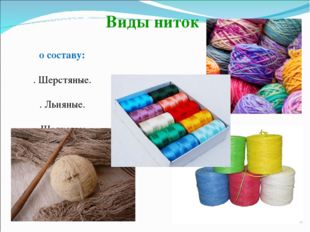 По составу: 1. Шерстяные. 2. Льняные. 3. Шелковые. 4. Синтетические. 5. Смешанные.- Какие нитки самые толстые, тонкие? - Подумайте, какие нитки используют для шитья одежды, для вышивания, для вязки?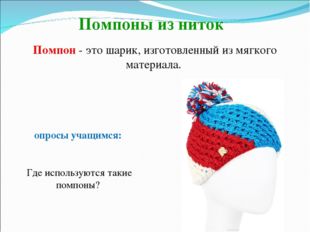 Помпоны из ниток Помпон - это шарик, изготовленный из мягкого материала. Вопросы учащимся: - Где используются такие помпоны?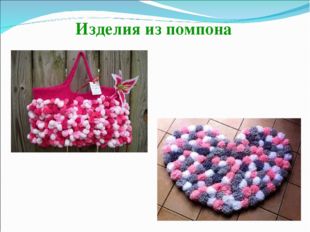 Изделия из помпона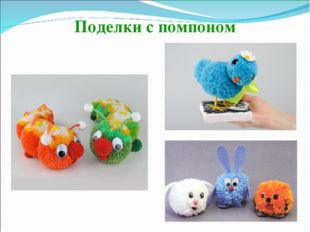 Поделки с помпоном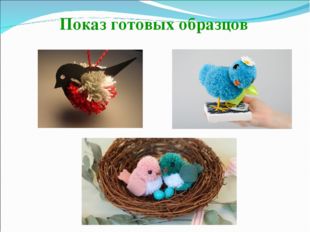 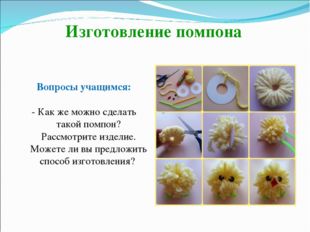 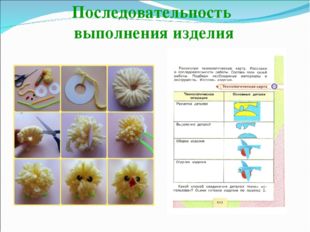 Последовательность выполнения изделия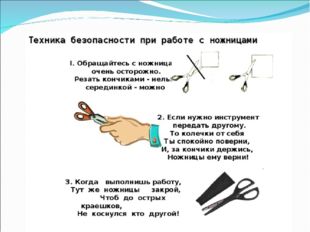 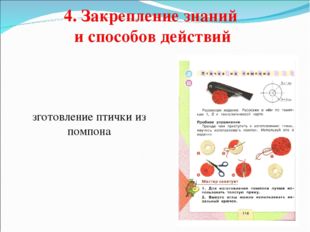 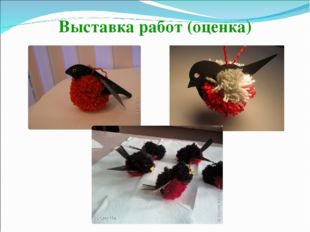 Д/з  изготовить птичку из помпона09.04.20Окружающий мирТема.В гости к весне(урок)Ход урока1.Прочитайте стихотворение.Я. АкимДолго шла она тайком от ветров и стужи,А сегодня — прямиком шлепает по лужам,Гонит талые снега с гомоном и звоном,Чтобы выстелить луга бархатом зеленым.«Скоро, скоро быть теплу!» — эту новость первойБарабанит по стеклу серой лапкой верба.Скоро тысячи скворцов с домиком подружат,Скоро множество птенцов выглянут наружу.Тучи по небу пройдут, и тебе впервыеНа ладошку упадут капли дождевые.- О каком времени года говорится в стихотворении?              2.Загадки о весенних месяцах.Дует теплый южный ветер,            Солнышко все ярче светит,Снег худеет, мякнет, тает,Грач горластый прилетает.Что за месяц? Кто узнает? - В народе говорят про март месяц так, март – капельник, солнечник, протальник.Как прекрасно изобразил в своей музыке П.И.Чайковский этот месяц.- Следующая загадка:Яростно река реветИ разламывает лёд.В домик свой скворец вернулся,А в лесу медведь проснулся.В небе жаворонка трель.Кто же к нам пришел? - А вот апрель в народе называют снегогон, водолей. - Следующая загадка:Зеленеет даль полейЗапевает соловей.В белый цвет оделся сад,Пчелы первые летят.Гром грохочет. Угадай,Что за месяц это…- Май называют в народе цветень.3.Работа по учебнику:А) Неживая природа весной с.86-87- Как светит  солнце весной?- Какое по цвету весеннее небо?- Что произошло со снегом, льдом на реках весной?- Почему?- Где осталось больше снега?- Почему?-Что происходит весной с почвой?- Что такое ледоход?- Что такое проталины?- Что такое половодье?          Б) Изменения в живой природе.с.88-89-Что происходит с деревьями и кустарниками весной? -Что происходит с травянистыми растениями? - Назовите травянистые растения, которые зацветают самыми первыми? - Обычно раннецветущие травянистые растения называют подснежниками. Почему? (Как только растает снег, они начинают цвести).- Почему же подснежники зацветают так рано? (Подснежники получают питание из своих утолщенных подземных частей, в которых с прошлого года хранились запасы питательных веществ. Им требуется много света и влаги, чего в это время предостаточно. Тепла им требуется немного).Ландыш.- Какие цветы расцветают в середине весны, в апреле? (Ландыши, одуванчики, фиалки.)- Многие собирают весной букеты весенних растений. Хорошо ли это?: (Нет).- Почему не следует рвать цветы?- Что происходит с насекомыми?(С приходом тепла насекомые выбираются из своих укрытий).А какие насекомые не названы, но вы их знаете?            В). Изменения в жизни птиц.- Весна вносит изменения и в жизнь животных. Как меняется жизнь птиц с приходом весны? (Возвращаются в родные края перелетные птицы. Птицы строят или ремонтируют гнезда, откладывают яйца, выводят птенцов).- Почему стали возможны такие изменения в жизни птиц? (Стало больше корма. Многие птицы питаются насекомыми, а с приходом тепла насекомые выбираются из своих укрытий).- Каждая перелетная птица возвращается в родные края в определенное время.Всех перелетных птиц черней,Чистит он пашню от червей.Взад-вперед по пашне вскачь.А зовется птица... (Грач)Он прилетает каждый годТуда, где домик ждет.Чужие песни петь умеет,А все же голос свой имеет. (Скворец)Прилетает к нам с теплом,Путь проделав длинный.Лепит домик под окном Из травы и глины. (Ласточка)Время прилета в родные края — май.Конец марта — время прилета скворцов. Свое гнездо он в поле вьет,Где тянутся растения. Его и песня и полетВошли в стихотворения! (Жаворонок)Время прилета жаворонков - начало апреля.Прилетел к нам, наконец,Лучший наш певец.Дни и ночи напролетОн поет. (Соловей)Соловьи прилетают в середине мая в Россию, а к нам раньше.               г). Изменения в жизни животных.- Как встречают весну звери? (Просыпаются от зимнего сна медведи, барсуки, ежи. У многих животных рождаются детеныши. Звери линяют.)- Весной животных охраняют особенно тщательно, т. к. они заняты заботой о потомстве.  - Что вы можете сделать для охраны животных и птиц? (Не тревожить и не беспокоить птиц на гнездах, иначе они могут покинуть свои гнезда, и тогда птенцы погибнут. Развесить скворечники. Не разорять гнезда, не прикасаться к яйцам и птенцам в гнездах птиц и т. д.)                  Домашнее задание стр.88-89.